KARTA PRZEDMIOTUUwaga: student otrzymuje ocenę powyżej dostatecznej, jeżeli uzyskane efekty uczenia się przekraczają wymagane minimum.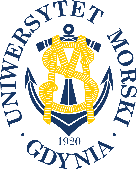 UNIWERSYTET MORSKI W GDYNIWydział Zarządzania i Nauk o Jakości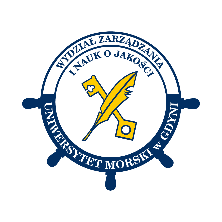 Kod przedmiotuNazwa przedmiotuw jęz. polskimETYKIETA I ETYKA E-BIZNESUKod przedmiotuNazwa przedmiotuw jęz. angielskimLABEL and ethics E-BUSINESSKierunekZarządzanieSpecjalnośćBiznes ElektronicznyPoziom kształceniastudia drugiego stopniaForma studiówniestacjonarneProfil kształceniaogólnoakademickiStatus przedmiotuobowiązkowyRygorzaliczenie z ocenąSemestr studiówLiczba punktów ECTSLiczba godzin w tygodniuLiczba godzin w tygodniuLiczba godzin w tygodniuLiczba godzin w tygodniuLiczba godzin w semestrzeLiczba godzin w semestrzeLiczba godzin w semestrzeLiczba godzin w semestrzeSemestr studiówLiczba punktów ECTSWCLPWCLPIV19Razem w czasie studiówRazem w czasie studiówRazem w czasie studiówRazem w czasie studiówRazem w czasie studiówRazem w czasie studiów9999Wymagania w zakresie wiedzy, umiejętności i innych kompetencjiZnajomość podstawowych pojęć z socjologii oraz rozwoju technologii internetowychCele przedmiotuZdobycie wiedzy, umiejętności i kompetencji, które student będzie mógł stosować w przedsięwzięciach i kontaktach biznesowych wykorzystujących technologie internetowe.Osiągane efekty uczenia się dla przedmiotu (EKP)Osiągane efekty uczenia się dla przedmiotu (EKP)Osiągane efekty uczenia się dla przedmiotu (EKP)SymbolPo zakończeniu przedmiotu student:Odniesienie do kierunkowych efektów uczenia sięEKP_01rozumie pojęcie i istotę etyki e-biznesu w odniesieniu do problematyki etyki ogólnejNK_W02, NK_K03EKP_02potrafi wskazać zachowania nieetyczne w e-biznesie oraz identyfikować dobre praktyki szczególnie w kontekście kluczowych wartości etycznychNK_W07, NK_U04, NK_K03 EKP_03potrafi wyjaśnić społeczne uwarunkowania rozwoju Internetu oraz wskazuje jego rolę w interakcjach społecznych  NK_W02, NK_K04EKP_04rozumie definicję netykiety i potrafi wskazać możliwości jej wykorzystania w projektach biznesowych NK_W07, NK_U04, NK_K02Treści programoweLiczba godzinLiczba godzinLiczba godzinLiczba godzinOdniesienie do EKPTreści programoweWCLPOdniesienie do EKPIstota etyki e-biznesu – definicja i zakres pojęcia (etyka ogólna a szczegółowa; miejsce etyki e-biznesu w etyce; imperatyw I. Kanta)2EKP_01Innowacyjność w e-biznesie a odpowiedzialność. Przykłady zachowań nieetycznych (naciąganie konsumentów – web-spoofing; podszywanie się – cyber-squatting; handel informacjami o konsumentach – privacy invasion; piractwo on-line – piracy; zaśmiecanie – e-mail spamming). Przykłady dobrych praktyk z Forum Odpowiedzialnego Biznesu1EKP_02Katalog kluczowych wartości etycznych w etyce e-biznesu (zaufanie; bezpieczeństwo danych; wiarygodna informacja)1EKP_02Granice innowacyjności (w pozyskiwaniu informacji o interesariuszach, w pozyskiwaniu klientów i in.)1EKP_01, EKP_02Kulturowe i społeczne uwarunkowania Internetu. Model kultury Internetu M. Castellsa. Internet jako narzędzie interakcji społecznych1EKP_03Komunikacja internetowa, komunikacja zapośredniczona, tożsamość internetowa w odniesieniu do społeczności wirtualnych 1EKP_03Netykieta – uwarunkowania społeczne. Relacje jednostki i wspólnoty w sieci. Netykieta w projektach biznesowych2EKP_04Łącznie godzin9Metody weryfikacji efektów uczenia się dla przedmiotuMetody weryfikacji efektów uczenia się dla przedmiotuMetody weryfikacji efektów uczenia się dla przedmiotuMetody weryfikacji efektów uczenia się dla przedmiotuMetody weryfikacji efektów uczenia się dla przedmiotuMetody weryfikacji efektów uczenia się dla przedmiotuMetody weryfikacji efektów uczenia się dla przedmiotuMetody weryfikacji efektów uczenia się dla przedmiotuMetody weryfikacji efektów uczenia się dla przedmiotuMetody weryfikacji efektów uczenia się dla przedmiotuSymbol EKPTestEgzamin ustnyEgzamin pisemnyKolokwiumSprawozdanieProjektPrezentacjaZaliczenie praktyczneInneEKP_01XEKP_02XEKP_03XEKP_04XKryteria zaliczenia przedmiotuZaliczenie wykładu w formie testu (50% prawidłowych odpowiedzi na zaliczenie) Nakład pracy studentaNakład pracy studentaNakład pracy studentaNakład pracy studentaNakład pracy studentaNakład pracy studentaForma aktywnościSzacunkowa liczba godzin przeznaczona na zrealizowanie aktywnościSzacunkowa liczba godzin przeznaczona na zrealizowanie aktywnościSzacunkowa liczba godzin przeznaczona na zrealizowanie aktywnościSzacunkowa liczba godzin przeznaczona na zrealizowanie aktywnościSzacunkowa liczba godzin przeznaczona na zrealizowanie aktywnościForma aktywnościWCLLPGodziny kontaktowe9Czytanie literatury11Przygotowanie do zajęć ćwiczeniowych, laboratoryjnych, projektowychPrzygotowanie do egzaminu, zaliczenia5Opracowanie dokumentacji projektu/sprawozdaniaUczestnictwo w zaliczeniach i egzaminach2Udział w konsultacjach 2Łącznie godzin29Sumaryczna liczba godzin dla przedmiotu2929292929Sumaryczna liczba punktów ECTS dla przedmiotu11111Liczba godzinLiczba godzinLiczba godzinECTSECTSObciążenie studenta związane z zajęciami praktycznymiObciążenie studenta na zajęciach wymagających bezpośredniego udziału nauczycieli akademickich13131311Literatura podstawowaCastells M., Społeczeństwo sieci, WN PWN, Warszawa 2010Pręgowski M., Zarys aksjologii Internetu. Netykieta jako system norm i wartości sieci, Wyd. Adam Marszałek, Toruń 2012Literatura uzupełniającaSzpunar M. (red.), Paradoksy Internetu. Konteksty społeczno-kulturowe, Wyd. Adam Marszałek, Toruń 2011Naruszewicz-Duchlińska A., Kultura zachowań językowych w internecie, WN PWN, Warszawa 2019Osoba odpowiedzialna za przedmiotOsoba odpowiedzialna za przedmiotdr Natalia MańkowskaKSIPozostałe osoby prowadzące przedmiotPozostałe osoby prowadzące przedmiotdr hab. inż.  Agnieszka Rybowska, prof. UMGKZJ